Name:_______________________________________ Date:________________________ Period:________________Find the Treasure!Graph each of the given inequalities and find out which destination holds the hidden treasure.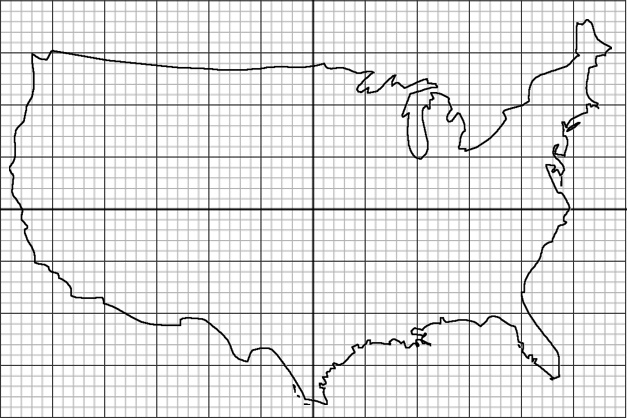 Let’s practice some substitution and elimination! Substitution:3x + 2y = 0										x + 6y = -14x – y = -11										3x – 2y = 17Elimination:2x + y = 15										3x + 2y = 1-x + 3y = 17										x + y = 2